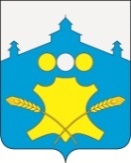 АдминистрацияБольшемурашкинского муниципального районаНижегородской областиПОСТАНОВЛЕНИЕ15.05.2013г.                                                                     № 342О внесении изменений в муниципальную целевую Программу «Старшее поколение» на 2011-2013 годы     Администрация Большемурашкинского муниципального района                                            п о с т а н о в л я е т:     Внести изменения в муниципальную целевую Программу «Старшее поколение» на 2011-2013 годы, утвержденную постановлением администрации Большемурашкинского муниципального района от 29 декабря 2012 года № 975:     1.В перечне Программных мероприятий:-раздел 2.7 читать в следующей редакции:-раздел 2.10 читать в следующей редакции:Глава администрации района                                                  В.В.Кокурин2.7.Проведение районных мероприятий по чествованию женщин - участниц Великой Отечественной войны 1941-1945г.г. и тружениц тыла в связи с празднованием международного женского дня 8 Марта-проведение иных мероприятий для ветерановПрочие расхо-ды2011-201320112012201384,64,050,6346360084,64,050,6346360Администра-ция района, органы социальной защиты населения (по согласова-нию)2011год - 80чел. 2012год  -80чел.2013год - 80чел.2.10.  Поздравление ветеранов с Днем рождения, юбилеями и другими праздничными датами (приобретение открыток, отправление телеграмм)Прочие расхо-ды2012-2013 20112012         2013      10,0       0       0      53640010,0005364Администра-ция района,  органы социального защиты населения (по согласова-нию)Поддержка  активного социально-го долголетия пожилых людей